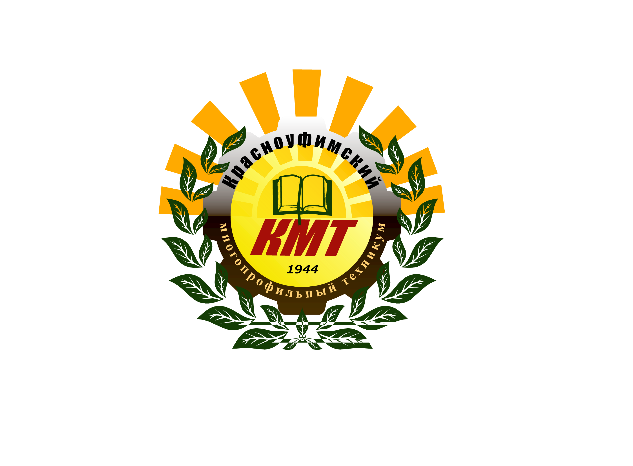 Директору ГАПОУ СО «Красноуфимский многопрофильный техникум»В.Л. Сычеву__________________________________________                                      (ФИО поступающего)__________________________________________ЗАЯВЛЕНИЕПрошу принять на обучение в ГАПОУ СО «Красноуфимский многопрофильный техникум» на обучение для получения профессионального обучения по профессии:________________________________________________________________________________________очной__ формы, ___бюджет__ условия обучения.О себе сообщаю следующее:Документ, удостоверяющий личность: паспорт серия ____________ № ______________ когда и кем выдан ____________________________________________________________________________________________________________________________________________________________________Регистрация места проживания: _________________________________________________________ул.__________________________________ дом_______ корп. ______ квартира ________Телефон _________________________________	Сведения о предыдущем уровне образования:Окончил (а) в ____________ году_____________________________________________________________________________________(указать предыдущее место учебы)Свидетельство об обучении ____________________________выдано «____» ___________ ______ г.Потребность в общежитии ДА 	   НЕТ Дополнительная информация о наличии социальной категории:Профессиональное обучение получаю впервые	           не впервые               _________________                                                                                                                                                                                                      (подпись поступающего)Прилагаю следующие документы:Ознакомление с нормативно – правовыми документами (в том числе через информационные системы общего пользования):Срок предоставления оригинала документа об обучении в течение 3 дней с даты подачи документов.		                                           				____________________                                                                                                                                                                          (подпись поступающего)В соответствии с Федеральным законом от 27.07.2006 года № 152-ФЗ «О персональных данных» даю согласие на обработку моих персональных данных. «_____» ________________ 202__ г.		                                      ____________________                                                                                                                                                                                 (подпись поступающего)ФамилияИмяОтчествоДата рожденияГражданствоДети – сироты и дети, оставшиеся без попечения родителей и лица, из их числа;Дети, находящиеся под попечительством;Инвалиды, инвалид с детства; Лица с ОВЗЛица, проходившие в течение не менее трех лет военную службу по контракту на воинских должностях№ п/пНаименованиедокументаДата сдачиПодпись принявшегоПодпись поступающего1.Оригинал или ксерокопию документа, удостоверяющего личность, гражданство2.Оригинал или ксерокопию документа об обучении3.4 фотографии 4.Медицинская справка Ф № 086/у5.Копия медицинского полиса6.Сертификат профилактических прививок7.Копия страхового свидетельства8.Копия свидетельства о рождении9.Копия листа диспансеризации за 202__ год10.Копия заключения ПМПК11.Копия справки МСЭНаименование документаПодпись поспупающегоУстав ГАПОУ СО «Красноуфимский многопрофильный техникум»Лицензия на право осуществления образовательной деятельности (с приложением)Свидетельство о государственной аккредитации (с приложением)Правила внутреннего распорядкаПравила приёма на обучение в ГАПОУ СО «Красноуфимский многопрофильный техникум» 